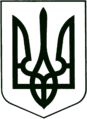 УКРАЇНА
МОГИЛІВ-ПОДІЛЬСЬКА МІСЬКА РАДА
ВІННИЦЬКОЇ ОБЛАСТІВИКОНАВЧИЙ КОМІТЕТ                                                           РІШЕННЯ №315Від 26.10.2023р.                                              м. Могилів-ПодільськийПро внесення змін до рішень виконавчого комітету Могилів-Подільської міської ради від 27.07.2023 року №234 та №235 Керуючись ст. 34 Закону України «Про місцеве самоврядування в Україні», ст.ст. 5, 11, 12 Закону України «Про забезпечення організаційно-правових умов соціального захисту дітей-сиріт та дітей, позбавлених батьківського піклування», відповідно до ст.ст. 243, 244 Сімейного кодексу України, постанови Кабінету Міністрів України від 24.09.2008 року №866 «Питання діяльності органів опіки та піклування, пов’язані із захистом прав дітей», розглянувши подання служби у справах дітей Могилів-Подільської міської ради, у зв’язку зі смертю матері, _______________________, (свідоцтво про смерть видане Могилів-Подільським відділом державної реєстрації актів цивільного стану у Могилів-Подільському районі Вінницької області Центрально-Західного міжрегіонального управління Міністерства юстиції (м. Хмельницький) __________ року, серія ____ №_________), смертю батька, ________________________, (свідоцтво про смерть видане Могилів-Подільським відділом державної реєстрації актів цивільного стану у Могилів-Подільському районі Вінницької області Центрального міжрегіонального управління Міністерства юстиції (м. Київ) __________ року, серія _____ №__________), з метою гарантії державної підтримки дітей-сиріт та дітей, позбавлених батьківського піклування, сприяння забезпеченню реалізації прав дитини на життя, охорону здоров’я, освіту, соціальний захист, сімейне виховання та всебічний розвиток, -виконком міської ради ВИРІШИВ:1. Внести зміни до рішень виконавчого комітету Могилів-Подільської міської ради від 27.07.2023 року №234 «Про надання статусу дитини, позбавленої батьківського піклування» та №235 «Про встановлення опіки над дитиною, позбавленою батьківського піклування», а саме: в тексті рішень слова «дитина, позбавлена батьківського піклування» замінити словами «дитина-сирота» у відповідних відмінках. 2. Контроль за виконанням даного рішення покласти на заступника   міського голови з питань діяльності виконавчих органів Слободянюка М.В..           Міський голова                                                     Геннадій ГЛУХМАНЮК